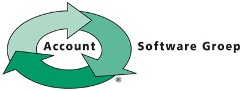 Inside Sales (24-40 uur – Veenendaal)Word jij gedreven door commercieel succes? Krijg jij energie van leadcreatie en opvolging?Dan zoeken wij jou om groei in de online software van Visma te realiseren en ons salesteam te komen versterken!Benieuwd wat jij gaat doen als Inside Sales medewerker?In je rol als inside sales medewerker ben je verantwoordelijk voor acquisitie en lead-opvolging van onze (online) software-oplossingen. Je onderhoudt veel klantcontact. Je bent in staat de behoefte van een prospect telefonisch te analyseren en hem vervolgens te overtuigen van en te enthousiasmeren voor de meerwaarde van onze software-oplossingen.Je plant afspraken voor de accountmanagers en brengt offertes uit. Waar nodig geef je ook zelf online softwaredemonstraties en kun je klantwensen naar het product vertalen. Je ziet commerciële kansen, bent betrokken bij het bedenken en uitwerken van salesacties en het organiseren van klantendagen. Het nauwkeurig administratief verwerken van gegevens in systemen is voor jou vanzelfsprekend.Wij vragen van jou?minimaal hbo werk- en denkniveauminimaal 2 jaar relevante commerciële ervaringkennis van bedrijfsprocessenaffiniteit met financiële softwarezowel zelfstandig als in teamverband kunnen werkeneen sterk verantwoordelijkheidsgevoel, waarbij een proactieve houding en eigen initiatief zeer worden gewaardeerdovertuigende klant- en servicegerichte instelling en analytisch vermogen om commerciële kansen te herkennenuitstekende communicatieve vaardigheden en een uitstekende Nederlandse taalvaardigheid
Oh ja… wat bieden wij nog meer?Een marktconform salaris afhankelijk van ervaringBij een stabiel en groeiend bedrijf met korte lijnenEen inwerktraject met certificeringDe mogelijkheid tot doorgroei naar accountmanagerJe standplaats is Veenendaal: goed bereikbaar met auto en ovInteresse in de vacature Inside Sales Medewerker?Zie jij jezelf al aan de slag gaan binnen het verkoopteam van Account Software in Veenendaal? Stuur dan je cv met een korte motivatie. Wil je eerst meer informatie bel dan met Renate Boersma, tel : 0318 554 680Wie zijn wij?Account Software biedt standaard- en maatwerksoftware en beschikt over een eigen datacenter voor softwarehosting. De basis van onze service wordt gevormd door AccountView en Visma.net, de business software van Visma. Daarnaast behoren de scan- en herkenoplossingen Elvy, Basecone en Trifact tot ons aanbod. Vanuit onze kantoren in Veenendaal (hoofdvestiging), Eindhoven, Schiphol-Rijk, De Goorn en Zwolle dragen jouw toekomstige collega's dagelijks bij aan de efficiency van klanten in het mkb.Kom je werken bij Account Software dan heb je een unieke kans om aan de slag te gaan met de innovatieve bedrijfssoftware van Visma. Je komt te werken in een ervaren team en in een professionele, dynamische omgeving waar je het beste uit jezelf kunt halen. Werken bij ons staat gelijk aan persoonlijke groei, uitdaging, goede sfeer en gezellige collega's.Voor deze vacature nemen wij geen zzp'ers, interim-professionals of kandidaten via werving- en selectiebureaus aan.